,,Приложение № 5к Регламенту о кредитовом переводе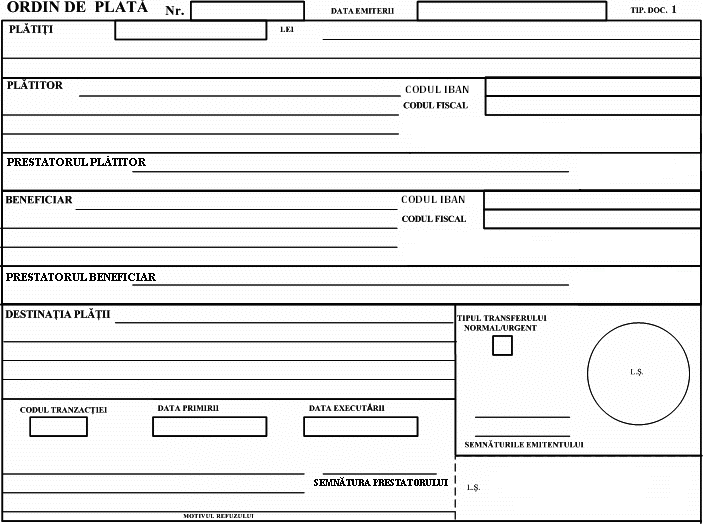 